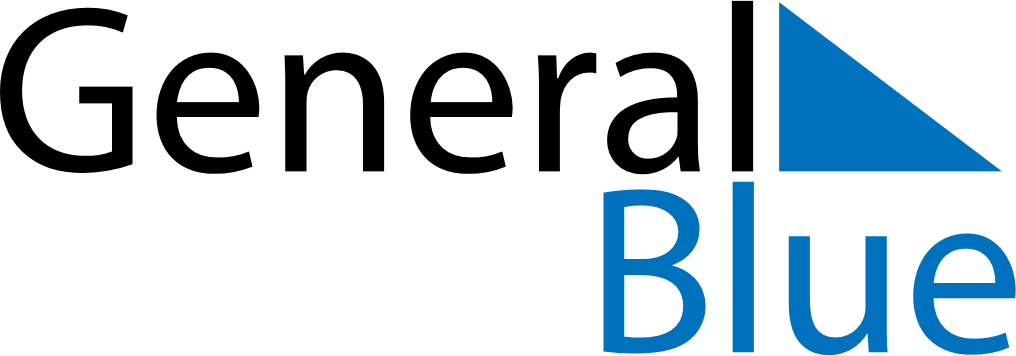 June 2024June 2024June 2024June 2024June 2024June 2024June 2024Skaun, Trondelag, NorwaySkaun, Trondelag, NorwaySkaun, Trondelag, NorwaySkaun, Trondelag, NorwaySkaun, Trondelag, NorwaySkaun, Trondelag, NorwaySkaun, Trondelag, NorwaySundayMondayMondayTuesdayWednesdayThursdayFridaySaturday1Sunrise: 3:28 AMSunset: 11:06 PMDaylight: 19 hours and 37 minutes.23345678Sunrise: 3:26 AMSunset: 11:08 PMDaylight: 19 hours and 41 minutes.Sunrise: 3:24 AMSunset: 11:11 PMDaylight: 19 hours and 46 minutes.Sunrise: 3:24 AMSunset: 11:11 PMDaylight: 19 hours and 46 minutes.Sunrise: 3:22 AMSunset: 11:13 PMDaylight: 19 hours and 50 minutes.Sunrise: 3:21 AMSunset: 11:15 PMDaylight: 19 hours and 54 minutes.Sunrise: 3:19 AMSunset: 11:17 PMDaylight: 19 hours and 58 minutes.Sunrise: 3:17 AMSunset: 11:19 PMDaylight: 20 hours and 2 minutes.Sunrise: 3:16 AMSunset: 11:21 PMDaylight: 20 hours and 5 minutes.910101112131415Sunrise: 3:14 AMSunset: 11:23 PMDaylight: 20 hours and 8 minutes.Sunrise: 3:13 AMSunset: 11:25 PMDaylight: 20 hours and 11 minutes.Sunrise: 3:13 AMSunset: 11:25 PMDaylight: 20 hours and 11 minutes.Sunrise: 3:12 AMSunset: 11:26 PMDaylight: 20 hours and 14 minutes.Sunrise: 3:11 AMSunset: 11:28 PMDaylight: 20 hours and 17 minutes.Sunrise: 3:10 AMSunset: 11:29 PMDaylight: 20 hours and 19 minutes.Sunrise: 3:09 AMSunset: 11:30 PMDaylight: 20 hours and 21 minutes.Sunrise: 3:08 AMSunset: 11:32 PMDaylight: 20 hours and 23 minutes.1617171819202122Sunrise: 3:08 AMSunset: 11:33 PMDaylight: 20 hours and 25 minutes.Sunrise: 3:07 AMSunset: 11:33 PMDaylight: 20 hours and 26 minutes.Sunrise: 3:07 AMSunset: 11:33 PMDaylight: 20 hours and 26 minutes.Sunrise: 3:07 AMSunset: 11:34 PMDaylight: 20 hours and 27 minutes.Sunrise: 3:07 AMSunset: 11:35 PMDaylight: 20 hours and 27 minutes.Sunrise: 3:07 AMSunset: 11:35 PMDaylight: 20 hours and 28 minutes.Sunrise: 3:07 AMSunset: 11:35 PMDaylight: 20 hours and 28 minutes.Sunrise: 3:07 AMSunset: 11:35 PMDaylight: 20 hours and 28 minutes.2324242526272829Sunrise: 3:08 AMSunset: 11:35 PMDaylight: 20 hours and 27 minutes.Sunrise: 3:08 AMSunset: 11:35 PMDaylight: 20 hours and 27 minutes.Sunrise: 3:08 AMSunset: 11:35 PMDaylight: 20 hours and 27 minutes.Sunrise: 3:09 AMSunset: 11:35 PMDaylight: 20 hours and 25 minutes.Sunrise: 3:10 AMSunset: 11:34 PMDaylight: 20 hours and 24 minutes.Sunrise: 3:11 AMSunset: 11:34 PMDaylight: 20 hours and 23 minutes.Sunrise: 3:12 AMSunset: 11:33 PMDaylight: 20 hours and 21 minutes.Sunrise: 3:13 AMSunset: 11:32 PMDaylight: 20 hours and 18 minutes.30Sunrise: 3:15 AMSunset: 11:31 PMDaylight: 20 hours and 16 minutes.